SHAVINGTON ACADEMY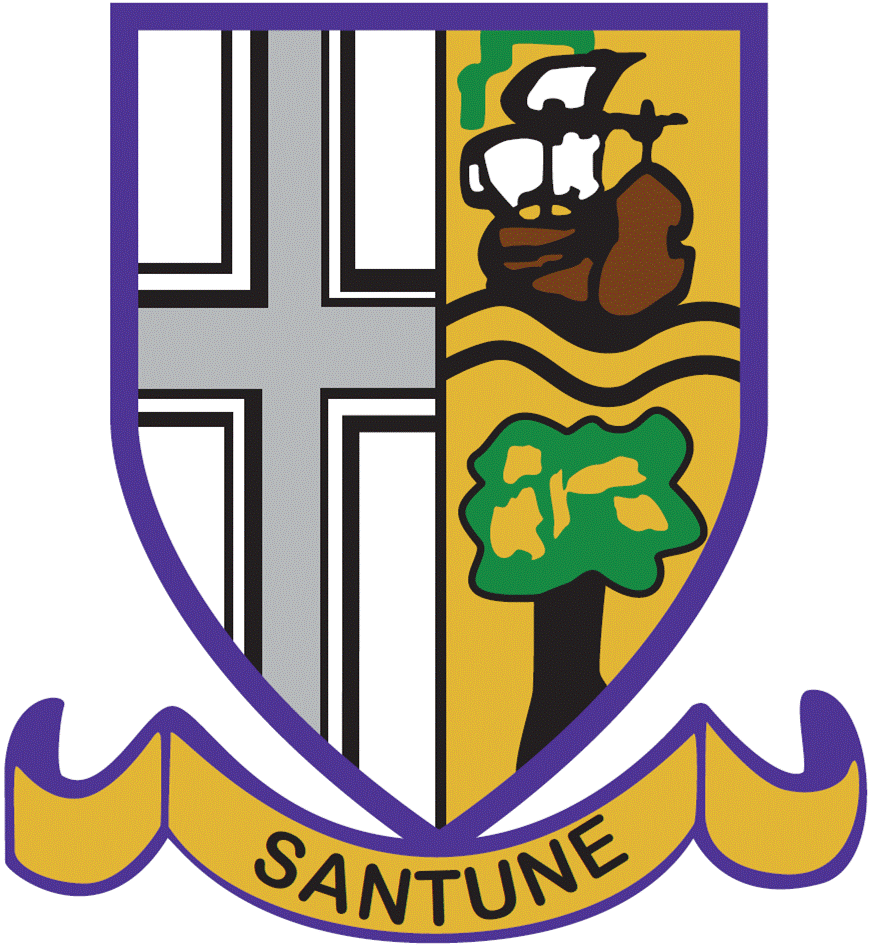 Member of the Chimney House AllianceRope Lane, Shavington, CW2 5DHTel: 01270 685111	Fax: 01270 661305Email: 		info@shavington.academyWebsite:	www.shavington.academyHead teacher:  Miss E MorrisTeacher of Computing/ICT and TechnologyFrom September 2021(0.6 FTE)Salary Range:  £25,714 - £36,961, pro rata, per annumTrustees and Governors are seeking a confident, inspirational teacher who is looking to develop professionally. The successful candidates will need to understand the value of team work and professional dialogue and have the capacity to support improved progress. The post is suitable for both a newly qualified or experienced teacher who wishes to pursue their career within a good school. Subjects experts in Computing/ICT and/or Technology are welcome to apply, with a desire to develop their subject knowledge within both curriculum areas.  Closing Date: Tuesday 20th April 2021 – 12 noonInterview date week beginning: Monday 26th April 2021Shavington Academy is committed to safeguarding and promoting the welfare of children and expects all staff and volunteers to share this commitment. The post is subject to an Enhanced DBS Disclosure.Application packs are available from the Academy website: www.shavington.academy or by emailing: recruitment@shavington.academyPlease note that only fully completed Academy applications forms will be considered.